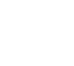 JOB HAZARD ANALYSIS (JHA)	JHA# 	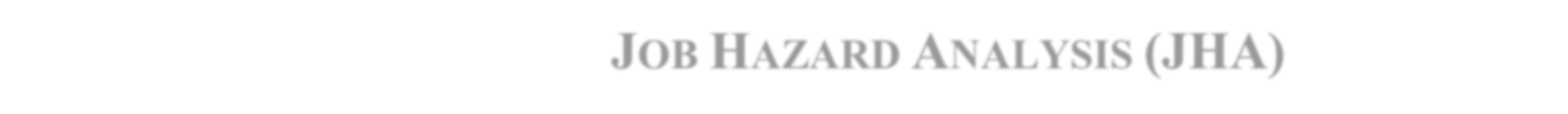 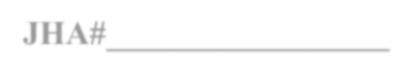 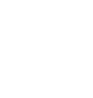 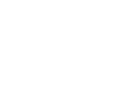 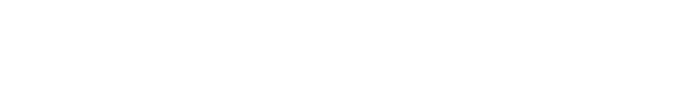 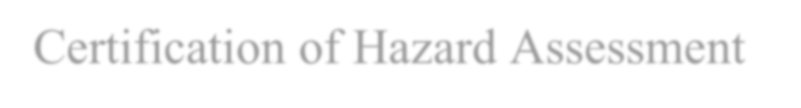 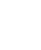 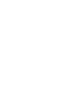 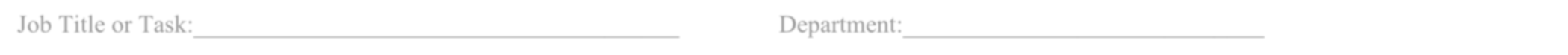 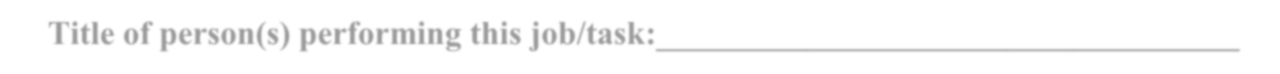 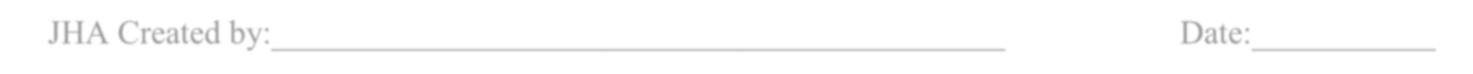 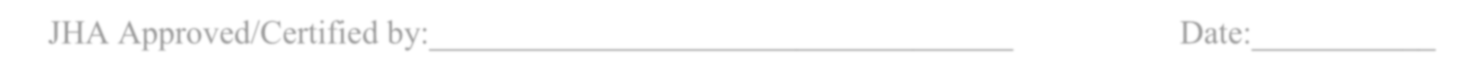 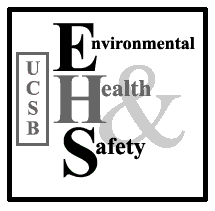 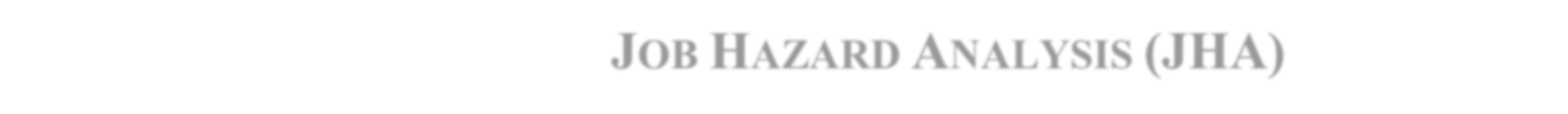 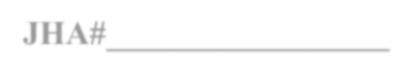 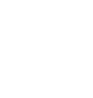 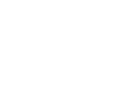 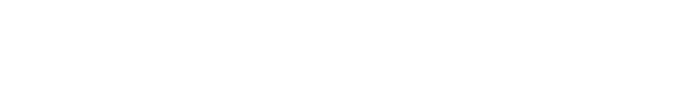 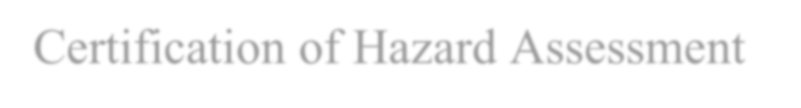 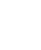 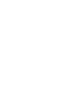 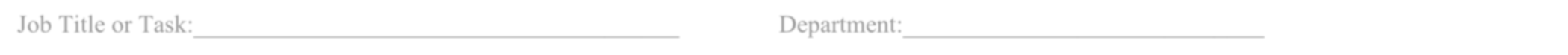 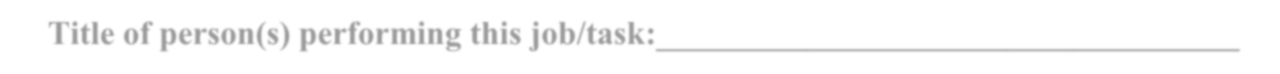 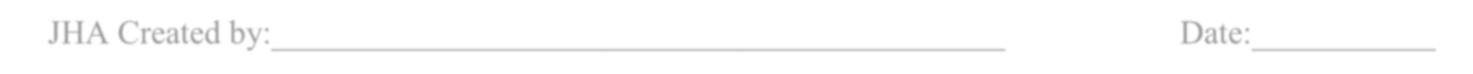 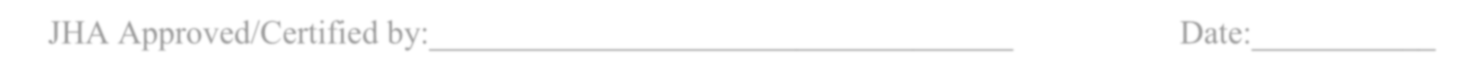 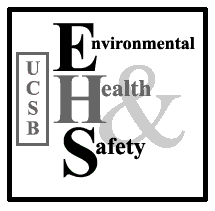 Certification of Hazard AssessmentJob Title or Task: 	Department: 	Title of person(s) performing this job/task: 	JHA Created by: 	Date: 	JHA Approved/Certified by: 	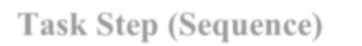 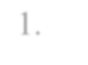 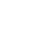 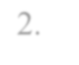 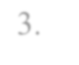 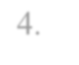 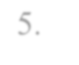 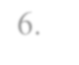 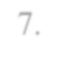 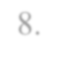 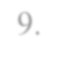 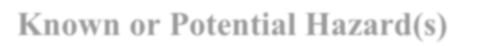 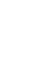 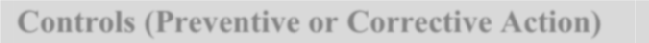 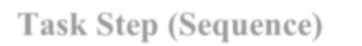 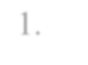 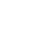 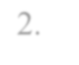 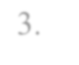 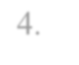 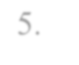 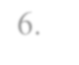 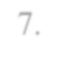 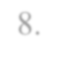 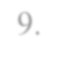 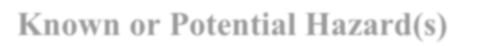 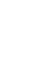 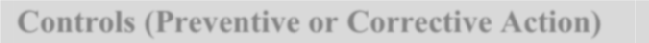 Date: 	If required, continue steps on next page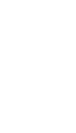 Use the space below or additional pages to attach pictures, diagrams, or other relevant information.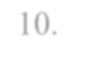 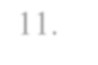 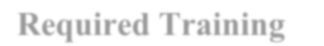 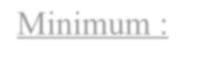 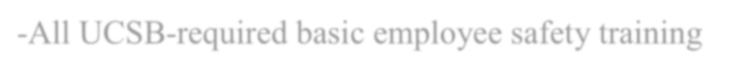 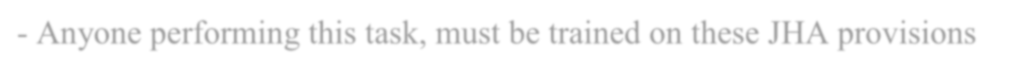 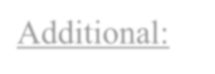 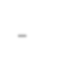 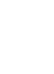 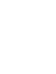 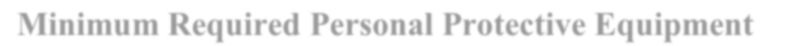 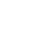 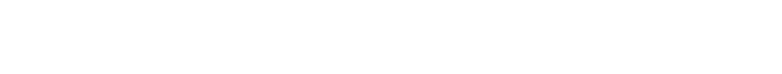 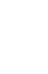 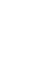 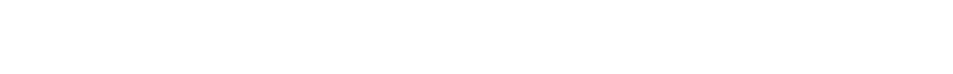 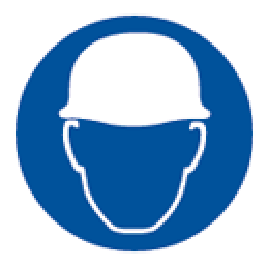 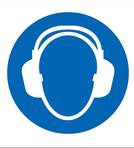 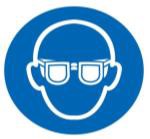 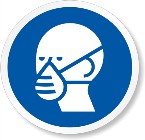 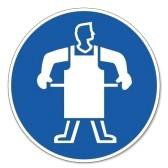 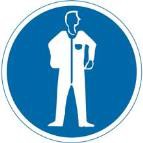 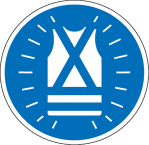 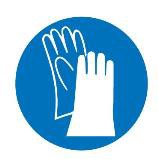 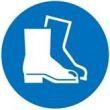 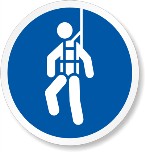 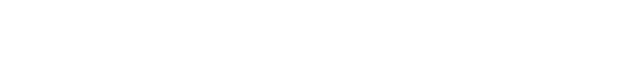 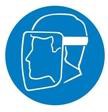 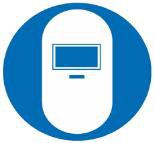 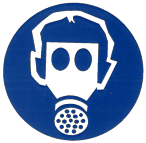 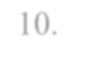 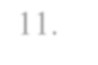 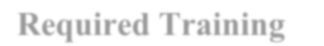 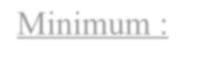 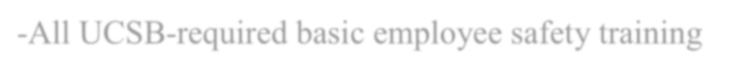 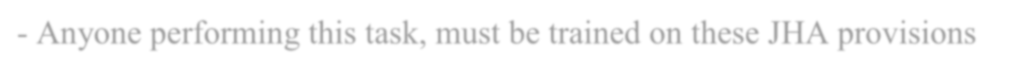 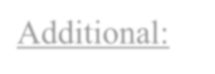 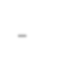 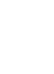 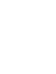 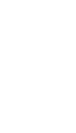 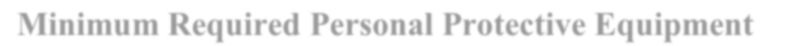 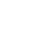 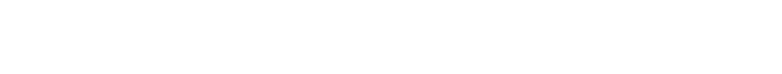 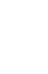 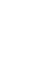 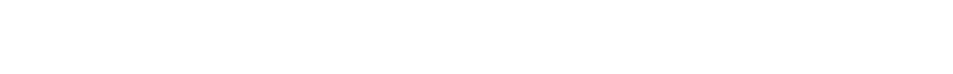 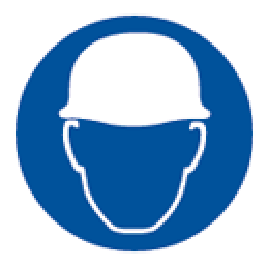 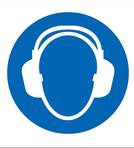 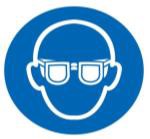 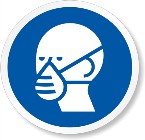 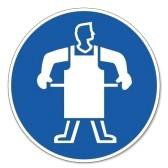 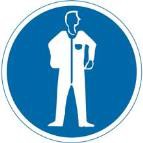 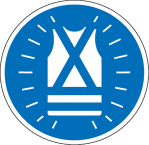 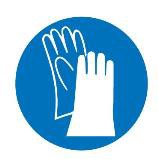 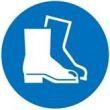 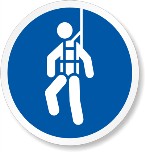 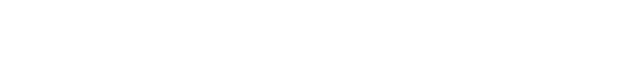 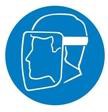 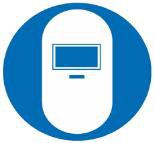 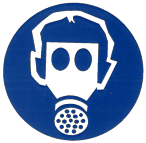 Task Step (Sequence)Known or Potential Hazard(s)Controls (Preventive or Corrective Action)1.2.3.4.5.6.7.8.9.10.11.Required TrainingRequired TrainingMinimum Required Personal Protective EquipmentMinimum Required Personal Protective EquipmentMinimum :-All UCCS-required basic employee safety training- Anyone performing this task, must be trained on these JHA provisions Additional:---Minimum :-All UCCS-required basic employee safety training- Anyone performing this task, must be trained on these JHA provisions Additional:---Circle All That ApplyCircle All That Apply